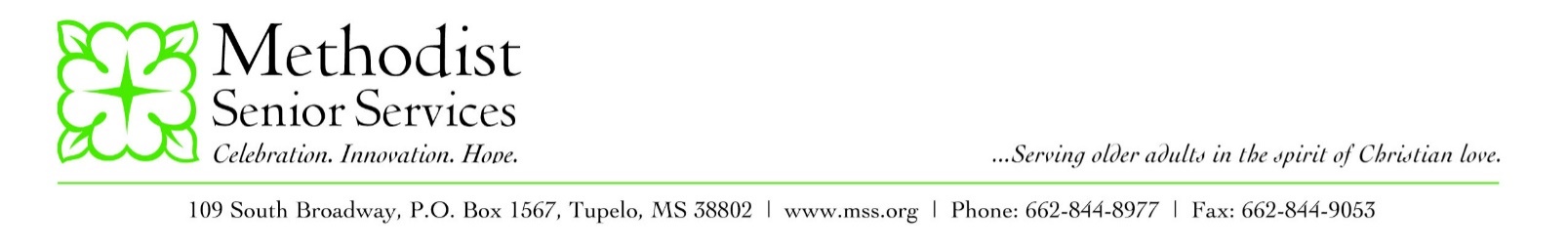 Hello Friends!  This is your Wesley Meadows COVID-19 Update for December 31, 2020.We have had one employee diagnosed with COVID-19.  The employee is quarantined and receiving appropriate care.  We continue to follow the CDC’s recommendations for employees returning to work.We continue to follow all guidance set forth by state and federal officials for privacy, elder care, employee safety, and efforts to stop the spread of COVID-19. Please note that the MSDH defines an outbreak in long-term care facilities as a single positive case among elders or employees.Mississippi is currently seeing very large numbers of infections diagnosed each day and we must remain vigilant in order to prevent further infection at Wesley Meadows. DeSoto County is currently a red county with a positivity rate of 19.1% which is among the highest across the state. We ask that all elders continue to shelter in place as much as possible. Please let our employees, your family and our volunteers help keep you safe by running errands and allowing you to stay protected.In addition, we want to ask everyone to take every measure possible to slow the spread of the virus. Continue to practice social distancing, wear a mask, perform good hand sanitation, refrain from group gatherings of any size and whenever possible, avoid being out in the general public. Please do your part to keep the Wesley Meadows elders and employees safe.As a reminder, you can access our COVID-19 updates on our dedicated message line at 662-844-8977 Ext. 234.  As always, if you have any questions, please feel free to contact the Wesley Meadows office at (662)429-2070. Bless you and be safe! 